										    30 בינואר 2005לכבוד					לכבודסנ"צ מאיר כהן				עו"ד אורנה נחמניראש מדור חקירות			יועמ"ש מינהל ההגירהאגף חקירות – משטרת ישראל		בניין משרדי הממשלה, רח' הרצל 91		ירושלים				רמלה	 באמצעות פקס. 02-5309334		באמצעות פקס. 08-9189483											       דחוףשלום רב,הנדון: העברת קורבן סחר קטינה למקלט – קרולינה פ' (מס' ברזל 52088)הקטינה קרולינה פ' נסחרה כבר בגיל 15 לעיסוק בזנות באיחוד האמירויות, בגיל 17, לפני קרוב לחמישה חודשים נסחרה לישראל ונמכרה לעיסוק בזנות במכון בחיפה.ביום 22.11.04 נעצרה הקטינה והועברה למתקן המשמורת רנסנס. בהמשך הועברה לכלא מעשיהו בו עודנה מוחזקת באגף 10.במתקן רנסנס סיפרה לקטינה אסירה אוזבקית אחרת, כי כקטינה אשר הועסקה בזנות היא צפויה לחמש שנות מאסר עם שובה לאוזבקיסטאן. בעקבות כך החליטה הקטינה להזדהות בשמה וגילה של אחותה בת ה-23.  משך למעלה מחודשיים עצורה הקטינה בעוד קונסול אוזבקיסטאן מתקשה להנפיק לה ניירת משום אי התאמה בין השם בו היא מזדהה ובין רישומי משטרת הגבולות באוזבקיסטאן.היום, בהתערבות ארגון סיוע באוזבקיסטאן עמו יצרה קשר גב' ריטה חייקין מארגון אישה לאישה, התברר פשר הקושי והקונסוליה קבלה את המידע. קונסול אוזבקיסטאן שוחח עם הקטינה וזו אישרה כי הזדהתה כאחותה הבגירה מפחד המאסר. הקטינה מלאה טפסים חדשים להנפקת מסמך נסיעה והקונסול מטפל בהנפקתם בהתאם.בלא שאיש התכוון או היה מודע לכך, הוחזקה קורבן סחר בנשים קטינה ומפוחדת, במאסר משך למעלה מחודשיים. כקטינה, אין להחזיק את הגברת פ' באגף בגירות, וכקורבן סחר קטינה אשר כבר בגיל 15 נסחרה ונמכרה לזנות, המקום הראוי להחזקתה עד הרחקתה הינו המקלט לקורבנות סחר בנשים.בהמשך לאמור, אבקש את התערבותכם הדחופה והוראתכם על העברתה לאלתר של הקטינה למקלט לקורבנות סחר בנשים עד אשר יונפקו מסמכיה.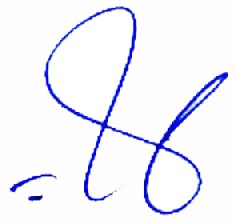 						בברכה,אורי שדה, עו"ד המחלקה המשפטיתהעתק-עו"ד רינת דוידוביץ, מנהלת המקלט לקורבנות סחר בנשים, באמצעות פקס. 03-6020970